LOGO หน่วยงาน (ถ้ามี)คู่มือการดำเนินงานเครื่องอำนวยความสะดวกในการเดินอากาศ ประเภททัศนวิสัย(ชื่อสนามบิน)คู่มือดำเนินการเครื่องอำนวยความสะดวกในการเดินอากาศประเภททัศนวิสัย ของ สนามบิน
/ท่าอากาศยาน......................ฉบับนี้ได้จัดทำขึ้นเมื่อ.......................โดยนาย/นาง............................. ตำแหน่ง ผู้อำนวยการสนามบิน.....................................บริษัท/กรม................................ตำบล/แขวง........... อำเภอ/เขต....................จังหวัด...................... โทรศัพท์..................................           ขอรับรองว่าได้จัดทำขึ้นมีความถูกต้องครบถ้วนสอดคล้องกับมาตรฐานที่กำหนดไว้ในประกาศสำนักงานการบินพลเรือนแห่งประเทศไทย ประกาศสำนักงานการบินพลเรือนแห่งประเทศไทยเรื่อง มาตรฐานคู่มือการดำเนินงานเครื่องอำนวยความสะดวกในการเดินอากาศ พ.ศ. ๒๕๖๔ และเป็นข้อมูลจริงในปัจจุบันเพื่อใช้เป็นแนวทางในการดำเนินงานของเครื่องอำนวยความสะดวกในการเดินอากาศ ประเภททัศนวิสัยจึงลงชื่อไว้เป็นหลักฐาน ลงชื่อ..............................................ผู้จัดทำ        (                                  )                                      	         ตำแหน่ง...........................................                                       	         หน่วยงาน.........................................        	       วันที่............เดือน...................พ.ศ..............                            	ลงชื่อ..................................................ผู้มีอำนาจลงชื่อผูกพันองค์กร                                                 	 (                                 )                                       	ตำแหน่ง............................................                                      	หน่วยงาน.........................................                      วันที่............เดือน...................พ.ศ..............       คำนำ สนามบิน/ท่าอากาศยาน...................ได้จัดทำคู่มือดำเนินการเครื่องอำนวยความสะดวกในการเดินอากาศประเภททัศนวิสัยได้อย่างถูกต้องปลอดภัยโดยคู่มือฉบับนี้ จัดทำเป็นลายลักษณ์อักษรด้วยการพิมพ์
ที่มีรูปแบบที่อำนวยให้สามารถแก้ไข ปรับปรุงข้อมูลให้เป็นปัจจุบันได้อย่างสะดวก ซึ่งหากมีการเปลี่ยนแปลงกฎ ระเบียบ มาตรฐาน หรือข้อมูลที่เกี่ยวข้อง สนามบิน/ท่าอากาศยาน........................จะปรับปรุงแก้ไขข้อมูล
ในคู่มือฉบับนี้ให้สอดคล้องต่อไป 	(ลงชื่อ)....................................................................                                                              (                                      )                                                ผู้อำนวยการสนามบิน/ท่าอากาศยาน……………………………..สารบัญ (TABLE OF CONTENT)                                                                                                               หน้าคำนำ (Preface)	A - 1สารบัญ (Table of content)	A – 2  ถึง A - 4รายการหน้าเอกสารที่ได้รับการปรับปรุง (LIST OF EFFECTIVE PAGES)	A – 5บันทึกการแก้ไข (RECORD OF REVISION)                                                                   A – 6ส่วนที่ 1  ข้อมูลทั่วไป	1.1 วัตถุประสงค์และขอบเขตของคู่มือการดำเนินงานเครื่องอำนวยความสะดวกในการเดินอากาศ	1 - 11.2 รายการกฎหมายที่เกี่ยวข้องกับการจัดตั้งตามที่กำหนดไว้ในพระราชบัญญัติ	1 - 1
การเดินอากาศ พ.ศ. 2497 ตลอดจนกฎ ข้อบังคับ ข้อกำหนด ระเบียบและประกาศที่เกี่ยวข้อง	1.3 รายละเอียดของใบอนุญาตจัดตั้งสนามบินของสนามบินซึ่งเป็นที่ตั้งของเครื่องอำนวย	1 - 1
ความสะดวกในการเดินอากาศ และใบอนุญาตจัดตั้งเครื่องอำนวยความสะดวก
ในการเดินอากาศประเภทอื่น ๆ ณ สนามบินนั้น (ถ้ามี)	 1.4 นโยบายด้านความปลอดภัย	1 - 1ส่วนที่ 2  ข้อมูลเครื่องอำนวยความสะดวกในการเดินอากาศ	 	2.1 แผนผังแสดงที่ตั้งเครื่องอำนวยความสะดวกในการเดินอากาศ	2 - 1	2.2 หลักฐานการแสดงกรรมสิทธิ์ หรือสิทธิครอบครอง หรือสิทธิใช้ประโยชน์ในพื้นที่ที่ติดตั้ง	2 - 1	2.3 ชื่อ ที่อยู่ และหมายเลขโทรศัพท์ที่สามารถติดต่อได้ตลอดเวลาของผู้ได้รับใบอนุญาต	2 - 1	จัดตั้งเครื่องอำนวยความสะดวกในการเดินอากาศ2.4 หน้าที่และความรับผิดชอบของเจ้าของหรือผู้ดำเนินงานเครื่องอำนวยความสะดวก	2 - 1
ในการเดินอากาศ2.5 ภาพถ่ายเครื่องอำนวยความสะดวกในการเดินอากาศ	2 - 1ส่วนที่ 3  ข้อมูลการบริหารจัดการบุคลากรผู้รับผิดชอบที่เกี่ยวข้องในการติดตั้งและดูแลบำรุงรักษา เครื่องอำนวยความสะดวกในการเดินอากาศ3.1 โครงสร้างการบริหารจัดการด้านบุคลากร	3 - 13.2 บทบาทหน้าที่และความรับผิดชอบของบุคลากรผู้เกี่ยวข้องในแต่ละงาน	3 - 13.3 ภาระหน้าที่ของบุคลากรแต่ละตำแหน่ง	3 - 13.4 ระบบจัดเก็บประวัติของบุคลากร	3 - 13.5 แผนการฝึกอบรมบุคลากร	3 - 1หน้าส่วนที่ 4  ข้อมูลมาตรฐานการปฏิบัติงาน (Standard Operating Procedure; SOP)	4.1 ขั้นตอนการปฏิบัติงานของเครื่องอำนวยความสะดวกในการเดินอากาศ	4 - 1ส่วนที่ 5	ข้อมูลการตรวจพินิจ (Visual Inspection) และการบำรุงรักษา (Maintenance) 		ระบบเครื่องอำนวยความสะดวกในการเดินอากาศ5.1 การดำเนินการตรวจพินิจในระหว่างเวลาทำการและนอกเวลาทำการ	5 - 15.2 การจัดทำรายงานผลการตรวจพินิจและการดำเนินการติดตามผล เพื่อแก้ไขข้อบกพร่อง	5 - 1	ที่ตรวจพบ5.3 การบำรุงรักษาประจำและการบำรุงรักษากรณีฉุกเฉิน	5 - 15.4 การตรวจพินิจเครื่องกำเนิดไฟฟ้าสำรองและรายละเอียดของวิธีการอื่นๆ ที่ใช้จัดการกับ	5 - 1	กรณีที่ระบบไฟฟ้าขัดข้องบางส่วนหรือทั้งหมด5.5 การรายงานผลปฏิบัติการซ่อมบำรุงรักษา	5 - 1ส่วนที่ 6  ข้อมูลมาตรการด้านความปลอดภัยและวิธีดำเนินการจัดการ	6.1 ระบบจัดการความปลอดภัยและวิธีดำเนินงาน กรณีมีการก่อสร้างและซ่อมแซมบำรุงรักษา	6 - 1	เครื่องอำนวยความสะดวกในการเดินอากาศ6.2 การจัดให้มีอะไหล่สำรองสำหรับเครื่องอำนวยความสะดวกในการเดินอากาศประเภท	6 - 1	เครื่องช่วยการเดินอากาศด้วยทัศนวิสัย6.3 การจัดการด้านระบบไฟฟ้าสำรองของสนามบิน	6 - 1ส่วนที่ 7  เอกสารแสดงรายการตรวจสอบเครื่องอำนวยความสะดวกในการเดินอากาศ 		(Checklist)7.1 ไฟบอกตำแหน่งสนามบิน (Aeronautical Beacons)	7 - 17.2 ไฟฉายสัญญาณ (Signaling Lamps)	7 - 17.3 เครื่องบอกทิศทางลม (Wind Direction Indicators)	7 - 17.4 การทำเครื่องหมาย (Markings)	7 - 17.5 ระบบไฟฟ้าสนามบิน (Airfield Lightings)	7 - 17.6 ป้ายสัญลักษณ์ (Signs)	7 - 17.7 ระบบไฟฟ้าสำรอง	7 - 1 7.8 ไฟแสดงสิ่งกีดขวาง	7 - 17.9 ไฟส่องลานจอดอากาศยาน (Apron Floodlighting)	7 - 17.10 ระบบไฟสัญญาณนำอากาศยานเข้าหลุมจอดด้วยทัศนวิสัย	7 - 2  (Visual Docking Guidance System - VDGS) 7.11 เครื่องหมายจุดตรวจสัญญาณ VOR (VOR Aerodrome Checkpoint Markings)	7 - 27.12 ป้ายสัญลักษณ์จุดตรวจสัญญาณ VOR (VOR Aerodrome Checkpoint Sign)	7 - 2	                                                                                                        หน้าส่วนที่ 8  การติดตั้งระบบนำทางและควบคุมการเคลื่อนที่ของอากาศยานและยานพาหนะภาคพื้น 		(Surface Movement Guidance and Control System - SMGCS) (ถ้ามี)8.1 วัตถุประสงค์ของระบบ องค์ประกอบของระบบ ระบบ SMGCS 	8 - 18.2 แผนการดำเนินงาน SMGCS	8 - 18.3 วิธีปฏิบัติเมื่อทัศนวิสัยต่ำ (Low Visibility Conditions)	8 - 18.4 การตรวจพินิจและการบำรุงรักษา	8 - 18.5 มาตรฐานการปฏิบัติงาน	8 - 18.6 เอกสารแสดงรายการตรวจสอบ (Checklist)	8 - 1ส่วนที่ 9 ภาคผนวก	9.1 แค็ตตาล็อกแสดงคุณสมบัติ โคมไฟ ค่าความสว่าง (Illuminance) 	9 - 1แผนภาพ Isocandela Diagram ของโคมไฟสนามบิน9.2 แค็ตตาล็อกระบบ SMGCS	9 - 19.3 เอกสารซึ่งแสดงให้เห็นถึงคุณสมบัติหรือคุณลักษณะทางเทคนิคเฉพาะของเครื่องอำนวย	9 - 1ความสะดวกในการเดินอากาศที่ได้มีการติดตั้งใช้งานภายในสนามบินรายการหน้าเอกสารที่ได้รับการปรับปรุง (LIST OF EFFECTIVE PAGES)	(ลงชื่อ)....................................................................                                                              (                                      )                                                ผู้อำนวยการสนามบิน/ท่าอากาศยาน……………………………..บันทึกการแก้ไข (RECORD OF REVISION)ส่วนที่หนึ่งข้อมูลทั่วไปส่วนที่ 1  ข้อมูลทั่วไปวัตถุประสงค์และขอบเขตของคู่มือดำเนินการเครื่องอำนวยความสะดวกในการเดินอากาศ :(เนื้อหา)ข้อมูลทั่วไป ประกอบด้วยข้อกฎหมายที่เกี่ยวข้องกับการจัดตั้งตามที่กำหนดไว้ในพระราชบัญญัติการเดินอากาศ พ.ศ. 2497 ตลอดจนกฎ ข้อบังคับ ข้อกำหนด ระเบียบและประกาศที่เกี่ยวข้อง :พระราชบัญญัติการเดินอากาศ พ.ศ. 2497มาตรา 51  ห้ามมิให้บุคคลใดจัดตั้งสนามบินหรือเครื่องอำนวยความสะดวกในการเดินอากาศ 
เว้นแต่จะได้รับอนุญาตจากพนักงานเจ้าหน้าที่โดยอนุมัติรัฐมนตรีมาตรา 52  การขอและการออกใบอนุญาตจัดตั้งสนามบินหรือเครื่องอำนวยความสะดวก
ในการเดินอากาศให้เป็นตามที่กำหนดในกฎกระทรวงมาตรา 54  เมื่อปรากฎว่าผู้ได้รับอนุญาตให้จัดตั้งสนามบิน เครื่องอำนวยความสะดวก
ในการเดินอากาศหรือที่ขึ้นลงชั่วคราวของอากาศยาน ไม่ปฏิบัติตามกฎกระทรวง หรือตามวิธีการและเงื่อนไขซึ่งพนักงานเจ้าหน้าที่กำหนดไว้เพื่อการนั้น ให้พนักงานเจ้าหน้าที่มีอำนาจสั่งพักใช้ หรือเพิกถอนใบอนุญาตนั้นมาตรา 109  ผู้ใดจัดตั้งสนามบินหรือเครื่องอำนวยความสะดวกในการเดินอากาศโดยไม่ได้รับอนุญาตจากพนักงานเจ้าหน้าที่ตามมาตรา 51 หรือจัดตั้งที่ขึ้นลงชั่วคราวของอากาศยานโดยไม่ได้รับอนุญาตจากพนักงานเจ้าหน้าที่ตามมาตรา 53 วรรคหนึ่ง ต้องระวางโทษจำคุกไม่เกินสิบปีและปรับไม่เกิน
สองล้านบาทกฎกระทรวง ฉบับที่ 3 (พ.ศ. 2497) ออกตามความในพระราชบัญญัติการเดินอากาศ พ.ศ. 2497กฎกระทรวง ฉบับที่ 38 (พ.ศ. 2550) ออกตามความในพระราชบัญญัติการเดินอากาศ พ.ศ. 2497ข้อกำหนดสำนักงานการบินพลเรือนแห่งประเทศไทย ฉบับที่ 14 ว่าด้วยมาตรฐานสนามบินประกาศของสำนักงานการบินพลเรือนแห่งประเทศไทย เรื่อง การขอการออกใบอนุญาตจัดตั้งเครื่องอำนวยความสะดวกในการเดินอากาศ พ.ศ. 2563 แก้ไขเพิ่มเติมโดยประกาศสำนักงานการบินพลเรือนแห่งประเทศไทย เรื่อง การขอและการออกใบอนุญาตจัดตั้งเครื่องอำนวยความสะดวกในการเดินอากาศ (ฉบับที่ 4) พ.ศ. 2565ประกาศสำนักงานการบินพลเรือนแห่งประเทศไทย เรื่อง มาตรฐานคู่มือการดำเนินงานเครื่องอำนวยความสะดวกในการเดินอากาศ พ.ศ. 2564ระเบียบสำนักงานการบินพลเรือนแห่งประเทศไทย ว่าด้วยมาตรฐานคู่มือการดำเนินงานสนามบินสาธารณะ พ.ศ. 2562รายละเอียดของใบอนุญาตจัดตั้งสนามบินของสนามบินซึ่งเป็นที่ตั้งของเครื่องอำนวยความสะดวก
ในการเดินอากาศ และใบอนุญาตจัดตั้งเครื่องอำนวยความสะดวกในการเดินอากาศประเภทอื่น ๆ 
ณ สนามบินนั้น :(เนื้อหา)นโยบายด้านความปลอดภัย :(เนื้อหา)ส่วนที่สองข้อมูลเฉพาะสำหรับเครื่องอำนวยความสะดวกในการเดินอากาศส่วนที่ 2  ข้อมูลเครื่องอำนวยความสะดวกในการเดินอากาศแผนผังแสดงที่ตั้งเครื่องอำนวยความสะดวกในการเดินอากาศ :(ตัวอย่างรูปภาพแสดงแผนผัง)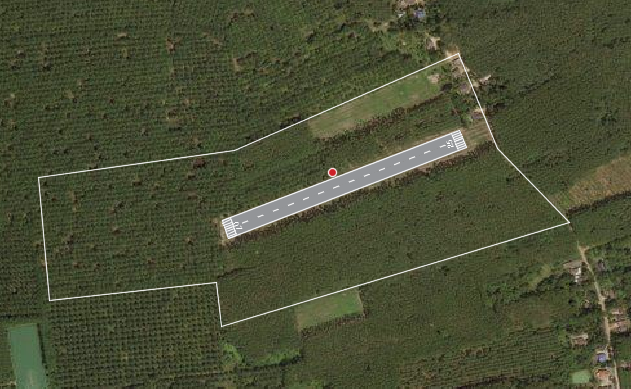   คือ Wind Direction Indicator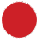 หลักฐานการแสดงกรรมสิทธิ์ หรือสิทธิครอบครอง หรือสิทธิใช้ประโยชน์ในพื้นที่ที่ติดตั้งเครื่องอำนวยความสะดวกในการเดินอากาศ :(สำเนาหลักฐานการแสดงกรรมสิทธิ์ หรือสิทธิครอบครอง หรือสิทธิใช้ประโยชน์)ชื่อ ที่อยู่ และหมายเลขโทรศัพท์ที่สามารถติดต่อได้ตลอดเวลาของผู้ได้รับใบอนุญาตจัดตั้งเครื่องอำนวยความสะดวกในการเดินอากาศ :1. นาย.......................................   ฝ่าย/กอง....................    หมายเลขโทรศัพท์ 08-0000-00002. นาย.......................................   ฝ่าย/กอง....................    หมายเลขโทรศัพท์ 08-0000-0000หน้าที่และความรับผิดชอบของเจ้าของหรือผู้ดำเนินงานเครื่องอำนวยความสะดวกในการเดินอากาศ(เนื้อหา)ภาพถ่ายเครื่องอำนวยความสะดวกในการเดินอากาศ :(รูปภาพและชื่อใต้ภาพแสดงเครื่องอำนวยความสะดวก) ส่วนที่สามข้อมูลเฉพาะสำหรับเครื่องอำนวยความสะดวกในการเดินอากาศ ประเภททัศนวิสัยส่วนที่ 3  ข้อมูลการบริหารจัดการบุคลากรผู้รับผิดชอบที่เกี่ยวข้องในการติดตั้งดูแลบำรุงรักษา
เครื่องอำนวยความสะดวกในการเดินอากาศโครงสร้างการบริหารจัดการด้านบุคลากร(เนื้อหา)บทบาทหน้าที่และความรับผิดชอบของบุคลากรผู้เกี่ยวข้องในแต่ละงาน ดังนี้งานบริหารงานวิศวกรรม(เนื้อหา)งานบริหารการซ่อมบำรุง (เนื้อหา)งานพัสดุวิศวกรรม(เนื้อหา)งานพัฒนาและควบคุมงานวิศวกรรม(เนื้อหา)ภาระหน้าที่ของบุคลากรแต่ละตำแหน่ง เช่น ผู้จัดการ วิศวกร นายช่างเทคนิค(เนื้อหา)ระบบจัดเก็บประวัติของบุคลากร(เนื้อหา)แผนการฝึกอบรมบุคลากร(เนื้อหา)ส่วนที่สี่ข้อมูลมาตรฐานการปฏิบัติงาน (Standard Operating Procedure; SOP)ส่วนที่ 4  ข้อมูลมาตรฐานการปฏิบัติงาน (Standard Operating Procedure; SOP)ขั้นตอนการปฏิบัติงานของเครื่องอำนวยความสะดวกในการเดินอากาศ :	(เนื้อหา)ส่วนที่ห้าข้อมูลการตรวจพินิจ (Visual Inspection) และการบำรุงรักษา (Maintenance)ระบบเครื่องอำนวยความสะดวกในการเดินอากาศส่วนที่ 5  ข้อมูลการตรวจพินิจ (Visual Inspection) และการบำรุงรักษา (Maintenance) ระบบเครื่องอำนวยความสะดวกในการเดินอากาศการดำเนินการตรวจพินิจในระหว่างเวลาทำการและนอกเวลาทำการ :(เนื้อหา)การจัดทำรายงานผลการตรวจพินิจและการดำเนินการติดตามผล เพื่อแก้ไขข้อบกพร่องที่ตรวจพบ :(เนื้อหา)การบำรุงรักษาประจำและการบำรุงรักษากรณีฉุกเฉิน :(เนื้อหา)การตรวจพินิจเครื่องกำเนิดไฟฟ้าสำรองและรายละเอียดของวิธีการอื่นๆ ที่ใช้จัดการกับกรณีที่ระบบไฟฟ้าขัดข้องบางส่วนหรือทั้งหมด :(เนื้อหา)การรายงานผลปฏิบัติการซ่อมบำรุงรักษา :(เนื้อหา) ส่วนที่หกข้อมูลมาตรการด้านความปลอดภัยและวิธีดำเนินการจัดการส่วนที่ 6  ข้อมูลมาตรการด้านความปลอดภัยและวิธีดำเนินการจัดการระบบจัดการความปลอดภัยและวิธีดำเนินงาน กรณีมีการก่อสร้างและซ่อมแซมบำรุงรักษาเครื่องอำนวยความสะดวกในการเดินอากาศการวิเคราะห์และประเมินความปลอดภัย(เนื้อหา)การบริหารความเสี่ยงด้านความปลอดภัย(เนื้อหา)การรายงานเหตุ(เนื้อหา)การจัดให้มีอะไหล่สำรองสำหรับเครื่องอำนวยความสะดวกในการเดินอากาศประเภททัศนวิสัย(เนื้อหา)การจัดการด้านระบบไฟฟ้าสำรองของสนามบิน(เนื้อหา)ส่วนที่เจ็ดเอกสารแสดงรายการตรวจสอบเครื่องอำนวยความสะดวกในการเดินอากาศ (Checklist)ส่วนที่ 7  เอกสารแสดงรายการตรวจสอบเครื่องอำนวยความสะดวกในการเดินอากาศ (Checklist)ไฟบอกตำแหน่งสนามบิน (Aeronautical Beacons) ต้องมีรายละเอียดการตรวจสอบเกี่ยวกับ
ความถูกต้องของสี อัตราการกระพริบของไฟและระดับความเข้มของแสง :(เนื้อหา)ไฟฉายสัญญาณ (Signaling Lamps) ต้องมีรายละเอียดการตรวจสอบเกี่ยวกับความถูกต้องของสี
และระดับความเข้มของแสง :(เนื้อหา)เครื่องบอกทิศทางลม (Wind Direction Indicators) ต้องมีรายละเอียดการตรวจสอบเกี่ยวกับโครงสร้างที่ติดตั้ง สภาพเครื่องบอกทิศทางลม โคมไฟส่องสว่าง และขนาดของแถบวงกลม (Circular Band) :(เนื้อหา)การทำเครื่องหมาย (Markings) ต้องมีรายละเอียดการตรวจสอบเกี่ยวกับตำแหน่งที่ติดตั้ง ความชัดเจนในเวลากลางวันและกลางคืน ความถูกต้องของสี ตลอดจนรูปแบบและขนาดของเครื่องหมายดังกล่าว :(เนื้อหา)ระบบไฟฟ้าสนามบิน (Airfield Lightings) ต้องมีรายละเอียดการตรวจสอบเกี่ยวกับระยะห่างระหว่างดวงไฟ ความถูกต้องของสีความเข้มของแสงที่สามารถปรับเปลี่ยนได้ อัตราการกระพริบของไฟ 
การตั้งค่ามุมของดวงไฟ คุณสมบัติในการแตกหักง่ายเมื่อถูกชน หรือกระแทก พร้อมทั้งแสดงรายละเอียดเกี่ยวกับผลการบินทดสอบของระบบไฟนำร่อน (Precision Approach Path Indicator: PAPI) :(เนื้อหา)ป้ายสัญลักษณ์ (Signs) ต้องมีรายละเอียดการตรวจสอบเกี่ยวกับรูปแบบสัญลักษณ์ขนาดป้ายสัญลักษณ์ ตำแหน่งที่ติดตั้งซึ่งสามารถมองเห็นได้อย่างชัดเจน ขนาดตัวเลขและตัวอักษร รวมทั้งคุณสมบัติ
ในการแตกหักง่ายเมื่อถูกชนหรือกระแทก :(เนื้อหา)ระบบไฟฟ้าสำรอง ต้องมีรายละเอียดการตรวจสอบเกี่ยวกับค่าระยะเวลาการกลับมาใช้งานได้อีกครั้งของอุปกรณ์ต่าง ๆ กรณีไฟฟ้าหลักของสนามบินดับ (Switch-over time) และการตรวจติดตาม
เพื่อให้สามารถระบุสถานะการทำงานของระบบไฟฟ้าสำรอง :(เนื้อหา)ไฟแสดงสิ่งกีดขวาง ต้องมีรายละเอียดการตรวจสอบเกี่ยวกับตำแหน่งที่ตั้งและคุณสมบัติของดวงไฟ :(เนื้อหา)(ฌ) ไฟส่องลานจอดอากาศยาน (Apron Floodlighting) ต้องมีรายละเอียดการตรวจสอบเกี่ยวกับตำแหน่งที่ติดตั้งและคุณสมบัติของดวงไฟ :(เนื้อหา)ระบบไฟสัญญาณนำอากาศยานเข้าหลุมจอดด้วยทัศนวิสัย (Visual Docking Guidance System - VDGS) ต้องมีรายละเอียดการตรวจสอบเกี่ยวกับระบบการทำงาน สมรรถนะในการแสดงผลได้
อย่างชัดเจนในทุกสภาพอากาศ ตลอดจนความถูกต้องในการแสดงผลทั้งแบบการทำงานอัตโนมัติและแบบควบคุมด้วยคน (manual) :(เนื้อหา)เครื่องหมายจุดตรวจสัญญาณ VOR (VOR Aerodrome Checkpoint Markings) ต้องมีรายละเอียดการตรวจสอบเกี่ยวกับตำแหน่งที่ติดตั้ง ความถูกต้องของสี ขนาดเส้นผ่านศูนย์กลางของวงกลม และรูปแบบและขนาดของเครื่องหมาย :(เนื้อหา)ป้ายสัญลักษณ์จุดตรวจสัญญาณ VOR (VOR Aerodrome Checkpoint Sign) ต้องมีรายละเอียด
การตรวจสอบเกี่ยวกับตำแหน่งที่ติดตั้ง ขนาดตัวอักษร ความถี่ มุม ระยะทาง และคุณสมบัติในการ
แตกหักง่ายเมื่อถูกชนหรือกระแทก :(เนื้อหา)ส่วนที่แปดการติดตั้งระบบนำทางและควบคุมการเคลื่อนที่ของอากาศยานและยานพาหนะภาคพื้น (Surface Movement Guidance and Control System - SMGCS)ส่วนที่ 8  การติดตั้งระบบนำทางและควบคุมการเคลื่อนที่ของอากาศยานและยานพาหนะภาคพื้น (Surface Movement Guidance and Control System - SMGCS)วัตถุประสงค์ของระบบ องค์ประกอบของระบบ ระบบ SMGCS สำหรับเครื่องช่วยการเดินอากาศ
ด้วยทัศนวิสัย (Visual Aids) เรดาร์สำหรับตรวจจับการเคลื่อนไหว ซี่งสอดคล้องกับมาตรฐานและข้อแนะนำที่กำหนดไว้ในภาคผนวก 14 และบทแก้ไขเพิ่มเติมภาคผนวก 14 แห่งอนุสัญญาว่าด้วยการบินพลเรือนระหว่างประเทศ :(เนื้อหา)แผนการดำเนินงาน SMGCS  :(เนื้อหา)วิธีปฏิบัติเมื่อทัศนวิสัยต่ำ (Low Visibility Conditions) :(เนื้อหา)การตรวจพินิจและการบำรุงรักษา :(เนื้อหา)มาตรฐานการปฏิบัติงาน :(เนื้อหา)เอกสารแสดงรายการตรวจสอบ (Checklist) :(เนื้อหา)ส่วนที่เก้าภาคผนวกส่วนที่ 9 ภาคผนวกแค็ตตาล็อกแสดงคุณสมบัติ โคมไฟ ค่าความสว่าง (Illuminance) แผนภาพ Isocandela Diagram ของโคมไฟสนามบิน :(เนื้อหา)แค็ตตาล็อกระบบ SMGCS :(เนื้อหา)เอกสารซึ่งแสดงให้เห็นถึงคุณสมบัติหรือคุณลักษณะทางเทคนิคเฉพาะของเครื่องอำนวยความสะดวก
ในการเดินอากาศที่ได้มีการติดตั้งใช้งานภายในสนามบิน :(เนื้อหา)ฉบับที่ครั้งที่แก้ไขหน้าที่แก้ไขรายละเอียดการแก้ไขวันที่บังคับใช้ผู้อนุมัติ
ให้ใช้งานเลขที่หน้าฉบับที่แก้ไขครั้งที่วันที่มีผลบังคับใช้เลขที่หน้าฉบับที่แก้ไขครั้งที่วันที่มีผลบังคับใช้1-100006-300001-200006-400001-300007-100001-400007-200001-500007-300002-100007-400002-200007-500003-100007-600003-200007-700003-300007-800004-100007-900004-200007-1000004-300007-1100004-400007-1200004-500007-1300004-600008-100004-700008-200004-800008-300004-900008-400004-1000008-500004-1100008-600005-100008-700005-200008-800005-300008-900005-400008-1000005-500009-100005-600009-200005-700009-300006-100009-400006-200009-50000